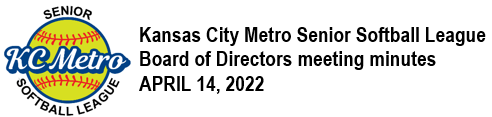 The Kansas City Metro Senior Softball League Board of Directors met at 6:00 PM, Thursday April 14, 2022, at 12326 Ash St, Overland Park, KS 66209. Present at the meeting were Clint Berger, Bobby Gregg, Ann Willkett, Barry Gordon, John Mondi, Susan Scholler, Ray Harre & Terry Cloutier, Dave Hendrikse, Billy Boos, John Dehan, Brad Uecker & Bob Zimmerman.  Absent were Chuck Tipton & Gary Pycior.Meeting Date: Thursday – April 14, 2022 – 6:30 PM @ Clint’s deck – 12326 Ash St., Overland Park, KS  66209Call To Order – Clint called the meeting to order at 6:01 pm.Read / approve minutes from March 5th meeting Motion to approve the minutes was made by Ray, seconded by Billy.  Passed by 13-0-0.Treasurer’s Report No report currently.COMMITTEE REPORTS [Default is “No Report” -- unless indicated with an “R”, for Report]: All Star Games / Picnic 				N.   New Members / WelcomingAwards 						O.   Operations NotebookBoard Nominations				P.   Player / Team RatingsBy Laws						Q.   Rules & ProtestsEquipment / Safety / Health 				+   Draft   Finance							+   Men’s CompetitiveLegal / Risk Management					+   Women’s & Co-EdLong Range Planning				R.   Social MediaManager’s / Player’s Survey			S.   Special ProjectsMarketing						T.  SportsmanshipMembership Database / Dues			U.   TournamentsMilitary Service Wall				V.   Umpires		Mission Statement / Goals	All Star Games/Picnic – Terry has the following items already for the picnic: Clothes from SSUSA, Handyman, five gift bags from Muscle Rehab, two dozen donuts from Big Daddy’s, rounds of golf from Eagles Landing, some bats and other stuff coming from SSUSA & tickets to the Mavericks.  We will have skills contests.  Discussion about a possible problem with parking.  Going to look at other possible venues.  Suggestion was made to do online ticket purchasing and how to handle handing out raffle tickets.  Looking at $5.00/ticket or possibly 5 for $20.00, due to the value of the prizes we have.   K. 	Membership – Barry, we currently have 855 members.  104 new members so far this year.   Billy asked about possibly getting a listing of the membership by age.  Clint will get the reports run and out to everyone.	OLD BUSINESS:NEW BUSINESSMiracle Ear Sponsorship Clint introduce Stacy Glazer & Shawn Everhart from Miracle Ear.  Shawn explained what Miracle Ear does and that they would like to be a sponsor and partner with our organization.  They are offering a free hearing screening and discount pricing on numerous other items.  Stacy said they are going to come up with a more streamlined way of discounting the cost of hearing aids to our members, should they be needed.  Sean is a state licensed hearing specialist.  Sponsorship Opportunities (Humana-Oak Street Health; Delmar Gardens) Humana and Oak Street Health are also wishing to partner with KCMSSL as sponsors.   Humana is an insurance provider; Oak Street Health helps coordinate doctors and appointments with Humana.  Delmar Gardens is an assisted living facility.  They would like to assist with our picnic and provide some sort of raffle item(s). Negro League – Clint handed some information over to the marketing department about having a team of our league players come out and play an old timer’s game, on May 7th at 3:00.  Dave will check Cathy Moss – (Special events, tour coordinator for the Negro league baseball museum).  Could be some good publicity for our League.  Conference team-by-team league fee payment status – 45 out of 66 teams have paid all their fees.  Clint sent out a sheet to everyone with a listing of teams that have paid their fees.Each Conference schedule to be sent to Karen Riffle (so they are in common location on website) – Conference coordinators need to let Karen know of their schedules so that she can get them all on the website all together.Spring Swap Meet Update – Since the Spring tournament is cancelled, we will not have the added traffic for the swap meet.  Do we leave it at Black Bob, move it to Hartman alongside a Will Rogers pickup game?  How about moving it to a league night at Black Bob.  Barry to run it my Kyle to see if we could do it on Tuesday 4/26.Spring Tournament – only had 4 teams sign up.  Tournament has been cancelled for this year.  Fundraiser Tournament – Billy mentioned a question about doing a fundraiser for Brent who has cancer.  Wanted to know if it was something the league would put on.  Possibly doing something in June.  As a league we would try to obtain players, but it is not something the league will do.Wes Weddle venue change – Bobby, ok to have it at Hartman on Thursday May 19 & Friday 20.  Black Bob for Saturday the 21st and Sunday the 22nd.Distribution of appropriate number of 2022 Rule Book to conference coordinators – Distributed rule books to all conference coordinators.  Distribution of softballs – Clint distributed balls to coordinators.  Clint owes Debbie Brown 4 dozen balls.  He will take them out to the fields on Thursday.Treasurer Position….?   Due to a disconnect between what the board desired with our Monthly Statements (from our Treasurer) and what Chuck was able to provide us, a discussion ensued as to how we wished to move forward.  Chuck would like to stay on the board, however, but does not have a problem being removed as the treasurer.  Ray made a motion to remove Chuck from being Treasurer, Susan seconded.  The motion passed 12-0-1.  Bobby then suggested we could have Clint resign as president and become treasurer, but then we would need to vote in a new President.  John Dehan knows someone who might be able to do the treasurer job for a fee.  John stated he would provide Clint with a copy of the quarterly statement his person provides to another board on which John is a member.   The board can then decide if this is something we could work with.  However, John Dehan offered an alternate suggestion -- to have Clint continue doing some of the books, temporarily, but vote Ray as the treasurer (to overlook the accounting process).  Motion was made by John Dehan to have Ray be treasurer, seconded by Billy.  Passed 12-0-1. Items desired to be included in April Newsletter email blast (BOARD preferences / suggestions).  Please put something in there for the coed division.  Bob Zimmerman asked who still requires a T1 form?  They are easy to print out and would be good to have for insurance purposes.  Jeff Harlan mentioned the difference at Hartman between a second home plate or a line.  We decided the line will be fine, no need for the second home plate.Debbie Brown – working with the North Kansas City YMCA to do a softball fun day for the older adults.  As soon as she gets this organized, she will get the League the information and we will try to assist as best we can.John Dehan said the rainout line is still in use.  We need to have the conference coordinators call John Dehan, do not text, and let him know the games have been rained out.  SET DATE FOR NEXT MEETING – May 15, 2022, at 1:00 Clint’s house. Motion made by Ann to adjourn meeting, seconded by Dave.  Passed 14-0-0 Board members and years terms expire:  2022   			2023				2024Clint Berger      		Barry Gordon			Dave HendrikseBill Boos      			Bobby Gregg			Chuck TiptonBrad Uecker      	 	John Dehan			John MondiAnn Willkett      		Susan Scholler		Gary PyciorBob Zimmerman     		 Ray Harre 			Terry Cloutier